  Veckobrev v. 22                         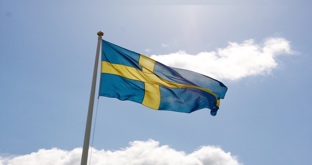 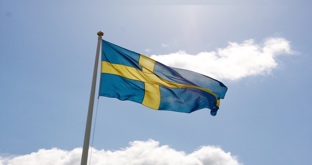 Den här veckan börjar vi alla ”gå ner lite för landning”, dvs samlar ihop vad vi lärt oss, repeterar en del, och gör klart!I Tisdags var det dags för den årliga turen upp på Gesundaberget!Det blev en härlig dag med fint väder, lek och mat på toppen och alla kämpade väl både upp och ner!Tack till alla som hjälpte till med skjuts dit och hem!I Onsdags hade vi besök av Cirkusskolan! En kul kille som trollade och lärde oss många cirkuskonster!Vi hade två pass tillsammans med förskoleklassen!Det blev en kul dag!Vi avslutade dagen med att skriva i vår skoldagbok.På Torsdagen tillverkade vi bl. a. mappar att ta hem material i, och i Sv repeterade vi bokstavsskrivningen, samt jobbade med att ”göra klart” diverse från olika ämnen!Igår blev det ingen idrott då Jaime var sjuk, så den lektionen blev lite ”småfix” av blandat slag i klassrummet. Vi hittade bland annat på en saga, genom att alla fick fylla på med en mening. Karin skrev vartefter på tavlan, vilket blev en lite annorlunda men kul saga!Sedan bokstavsträning i Språkskrinet, och avslut med film. (”Sunes sommar”)Veckan som kommer:Ledigt Måndag 5/6 + Tisdag 6/6På Onsdag 7/6 ska vi ha en KlassPicnic på fm. Vi hoppas på sol och värme, då vi kommer gå iväg till en fin plats, där vi först ska göra lite NO-förberedelser till hösten..!Sen blir det fika av medhavd matsäck, se nedan, och lite lek!Eleverna tar med sig: Något att dricka (helst inte läsk!)En fruktEn mindre ”Go´bit!Torsdag 8/6 blir träning i kyrkan, plocka ihop material till mapparna, och lite annat ”smått och gott”! Efter lunch blir det brännboll med lärare och åk 6!SKOLAVSLUTNINGEN på Fredag 9/6  8.45 Eleverna samlas klassvis på skolgården, och tågar till kyrkanEfteråt samlas vi i klassen på skolgården, avslutar och önskar varandra en Skön Sommar!Vi ser fram emot en mysig ”sista vecka” i åk. 1!Karin, Madde, Lisa & Daniel